Producent okularów American Way o okularach przeciwsłonecznych.American Way jako producent okularów odpowiada na pytanie o najmodniejsze okulary przeciwsłoneczne w tym sezonie. Zachęcamy do lektury.Siła okularów przeciwsłonecznychWiększość magazynów zajmujących się modą, blogerów czy influencerów zwykle podczas zaczynającego się sezonu letniego przedstawia topowe akcesoria letnie oraz ich propozycje zestawienia w konkretnych stylizacjach. Nie da się ukryć, że jednym z najpopularniejszych akcesoriów zdecydowanie są okulary przeciwsłoneczne. Z sezonu na sezon zmienia się co prawda ich kolor oraz kształt, niemniej jednak w istocie żadne lato nie może się bez nich obejść. American Way jako producent okularów, przedstawia swoję top 3 najmodniejszych modeli na lato 2019. Producent Okularów American Way - najmodniejsze modele na ten sezon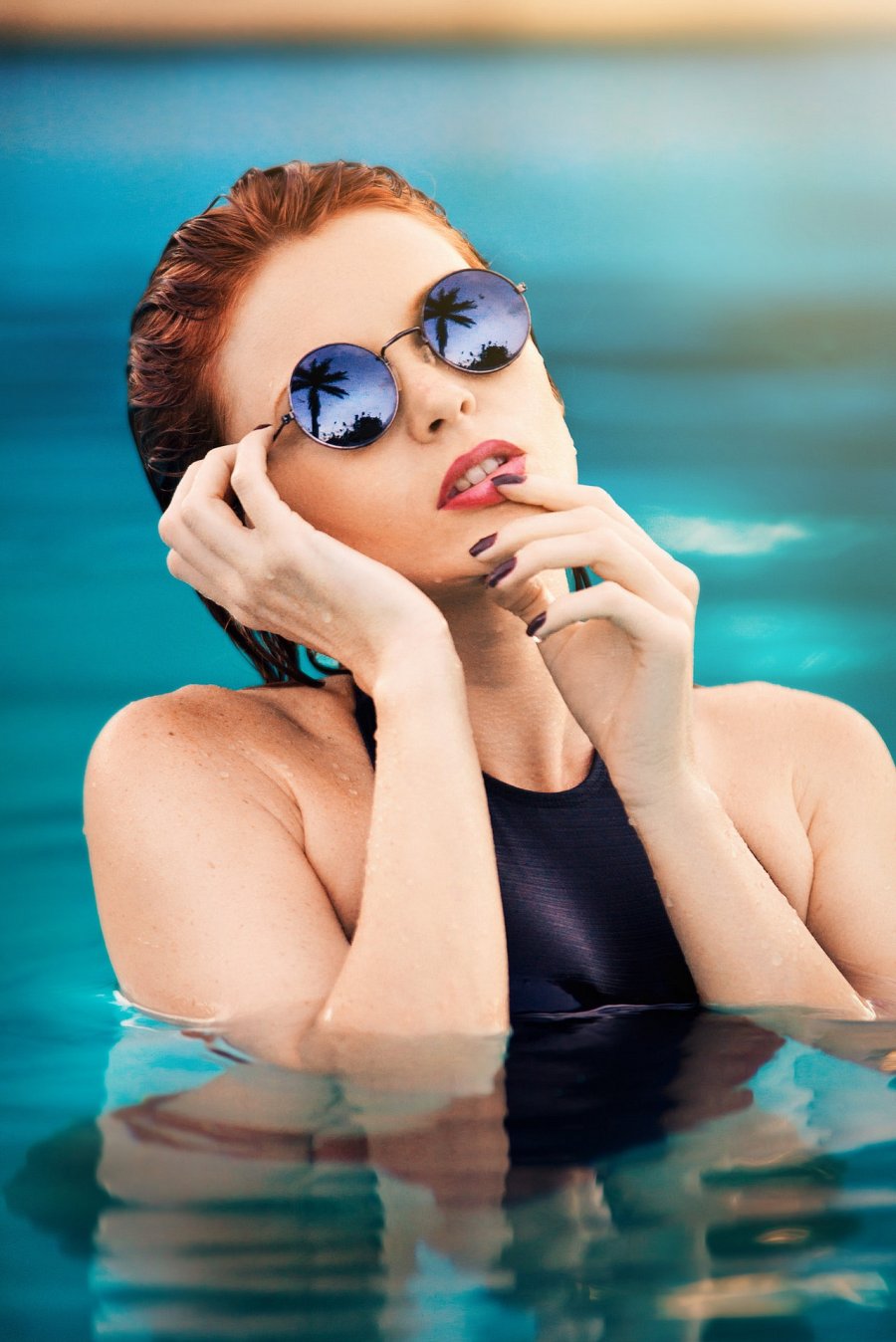 Jako producent okularów w naszym przedsiębiorstwie pracują specjaliści, którzy zajmują się designem naszych produktów. W związku z tym z sezonu na sezon, każdy z naszych produktów jest zdecydowanie na topie. Na podstawie obecnie funkcjonujących trendów, produkujemy wysokiej klasy okulary przeciwsłoneczne. Najmodniejsze modele w tym sezonie to zdecydowanie leononki, w opcji lustrzanej a także okulary tak zwane Cat Eyes z podniesionymi zewnętrznymi kącikami. Najmodniejsze kolory to biały oraz czerwony. Dodatkowo bardzo modne są okulary z drucianą oprawką. 